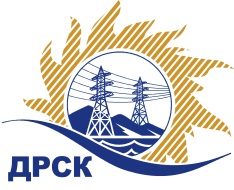 Акционерное Общество«Дальневосточная распределительная сетевая  компания»Протокол № 523/УКС-ВПЗаседания закупочной комиссии по выбору победителя по закрытому электронному запросу цен на право заключения договора:«Мероприятия по строительству и реконструкции  для технологического  присоединения потребителей  до 150 кВт (в том числе ПИР) на территории СП «ПЮЭС» и  СП «ПЦЭС» филиала «Приморские ЭС» (Партизанский район п. Волчанец)» (закупка 2071 лот 27 по результатам ПО 140) раздел 2.1.1.  ГКПЗ 2016 г.СПОСОБ И ПРЕДМЕТ ЗАКУПКИ: Закрытый электронный запрос цен на право заключения Договора на выполнения работ ««Мероприятия по строительству и реконструкции  для технологического  присоединения потребителей  до 150 кВт (в том числе ПИР) на территории СП «ПЮЭС» и  СП «ПЦЭС» филиала «Приморские ЭС» (Партизанский район п. Волчанец)»  по результатам предварительного отбора на право заключения рамочного соглашения (закупка 140) Мероприятия по строительству и реконструкции  для  технологического присоединения потребителей  до 150 кВт (в том числе ПИР)  на территории СП "ПЮЭС" и СП "ПЦЭС" филиала «Приморские ЭС» (№581403).ПРИСУТСТВОВАЛИ: члены постоянно действующей Закупочной комиссии АО «ДРСК»  2-го уровня.ВОПРОСЫ, ВЫНОСИМЫЕ НА РАССМОТРЕНИЕ ЗАКУПОЧНОЙ КОМИССИИ: О  рассмотрении результатов оценки заявок Участников.О признании заявок соответствующими условиям Документации о закупкеОб итоговой ранжировке заявокО выборе победителя закрытого электронного запроса цен.РЕШИЛИ:По вопросу № 1Признать объем полученной информации достаточным для принятия решения.Принять цены, полученные на процедуре вскрытия конвертов с заявками участников.По вопросу № 2 Признать заявки ООО "Дальэнергострой" (692900, Россия, Приморский край, г. Находка, Находкинский проспект, д. 7 "А"), ООО "ТЕХЦЕНТР" (690105, Россия, Приморский край, г. Владивосток, ул. Русская, д. 57 Ж, кв. 18) соответствующими условиям Документации о закупке и принять их к дальнейшему рассмотрению.По вопросу 3  Утвердить итоговую ранжировку заявок:По вопросу 4Признать победителем закрытого электронного запроса цен  «Мероприятия по строительству и реконструкции  для технологического  присоединения потребителей  до 150 кВт (в том числе ПИР) на территории СП «ПЮЭС» и  СП «ПЦЭС» филиала «Приморские ЭС» (Партизанский район п. Волчанец)»  участника, занявшего первое место в итоговой ранжировке по степени предпочтительности для заказчика: ООО "Дальэнергострой" (692900, Россия, Приморский край, г. Находка, Находкинский проспект, д. 7 "А")  на условиях:  2 565 120,00 руб. (НДС не облагается). Срок выполнения работ: с момента подписания договора по «01» октября 2016 г. Условия оплаты: в течение 30 (тридцати) календарных дней с момента подписания актов выполненных работ, на основании предоставленных Подрядчиком счетов-фактур. (При ежемесячном подписании сторонами актов выполненных работ). Окончательный расчет в течение 30 (тридцати) календарных дней с даты подписания Заказчиком акта приемки законченного строительством объекта. Гарантийные обязательства: Гарантия Подрядчика на своевременное и качественное выполнение работ, а также на устранения дефектов, возникших по его вине, составляет 36 месяцев.  Заявка имеет правовой статус оферты и действует до «01» октября 2016 г. Победитель является субъектом МСПИсп. Ирдуганова И.Н.397-147irduganova-in@drsk.ru Благовещенск ЕИС № 31603695515«14» июня  2016№Наименование участника и его адресЦена заявки на участие в закрытом запросе цен1ООО "Дальэнергострой" (692900, Россия, Приморский край, г. Находка, Находкинский проспект, д. 7 "А")Заявка, подана 30.05.2016 в 02:26
Цена: 2 565 120,00 руб. (НДС не облагается)2ООО "ТЕХЦЕНТР" (690105, Россия, Приморский край, г. Владивосток, ул. Русская, д. 57 Ж, кв. 18)Заявка, подана 30.05.2016 в 02:21
Цена: 3 032 758,91 руб. (цена без НДС: 2 570 134,67 руб.)Место в итоговой ранжировкеНаименование участника и его адресЦена заявки на участие в закупке, руб. без учета НДС1 местоООО "Дальэнергострой" (692900, Россия, Приморский край, г. Находка, Находкинский проспект, д. 7 "А")2 565 120,002 местоООО "ТЕХЦЕНТР" (690105, Россия, Приморский край, г. Владивосток, ул. Русская, д. 57 Ж, кв. 18)2 570 134,67Ответственный секретарь Закупочной комиссии: Елисеева М.Г. _____________________________